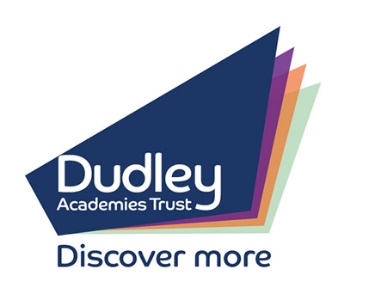 DUDLEY ACADEMIES TRUST SAFEGUARDING UPDATE Date: 25/03/20Child Protection If you or someone you know is at risk of harm or abuse, you can report it in the following ways Tell a family member or adult that you trustContact your local Children’s Services If you live in Dudley ring 0300 555 0050 or after 17.00 hrs 0300 555 8574If you live in Sandwell ring 0121 569 3100 If you live in Wolverhampton ring 01902 555 392 or after 17.00 hrs 01902 552 999If you live in Birmingham ring 0121 303 1888 or after 17.00 hrs 0121 675 4806If you need help in an emergency call 999 and ask for the PoliceNational Online support You can access a wide range of help, support and guidance from any of the approved sites listed belowhttps://www.ceop.police.uk/safety-centre/https://www.nspcc.org.uk/what-you-can-do/make-a-donation/kids-in-real-life/https://www.childline.org.uk/https://www.kooth.com/https://act.childrenssociety.org.uk/https://www.themix.org.uk/Local Online supporthttps://safeguarding.dudley.gov.uk/safeguarding/https://www.dudleysafeandsound.org/https://www.here4youth.com/https://izone.org.uk/https://www.thinkuknow.co.uk/Direct support https://phasetrust.org.uk/contact-us/For any further information relating to the above content, please contact our Senior Inclusion Officer, Paul Townsend via emailing ptownsend@stjamesacademy.org.uk.  